В соответствии с Указом Президента Владимира Путина 2020 год в Российской Федерации объявлен Годом памяти и славы.В честь 75-летия победы в Великой Отечественной войне президент Владимир Путин подписал указ о проведении в России Года памяти и славы в следующем году. «В целях сохранения исторической памяти и в ознаменование 75-летия Победы в Великой Отечественной войне 1941–1945 годов постановляю провести в 2020 году в России Год памяти и славы»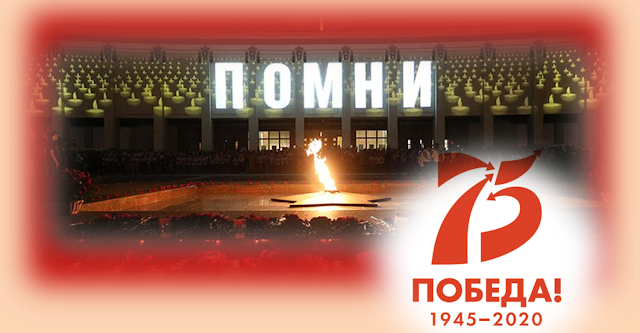 Добрый день! Возможно ли на нашем сайте внести изменения:Поставить гиперссылку в виде картинки Антикоррупция (как пример)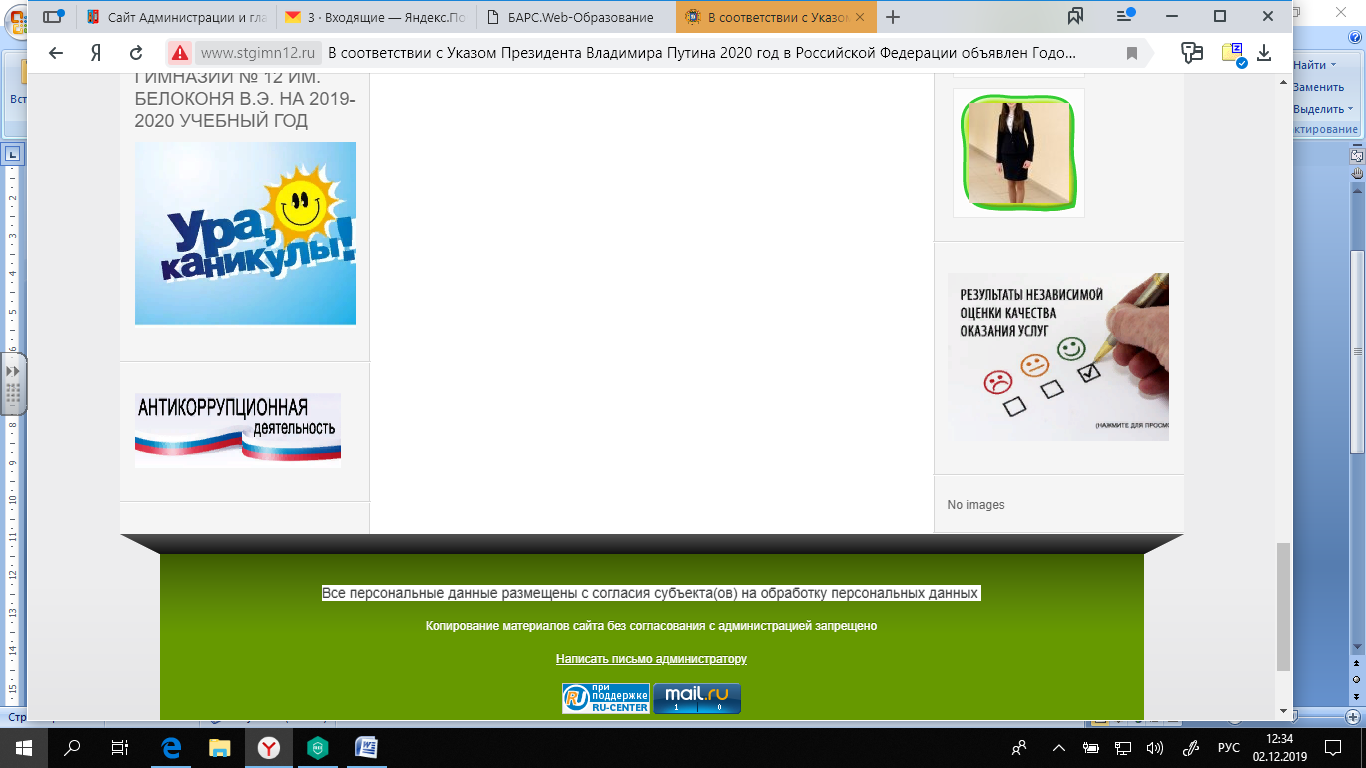 Всю информацию разбить на группы:Противодействие коррупции (школьные приказы, локальные акты, классные часы и иные документы)Методические документы (методические рекомендации, письма, буклеты…)Нормативно-правовые документы (Законы, письма, приказы РФ, РО, УО, район) распределить по годамФормы документов (образцы заявлений)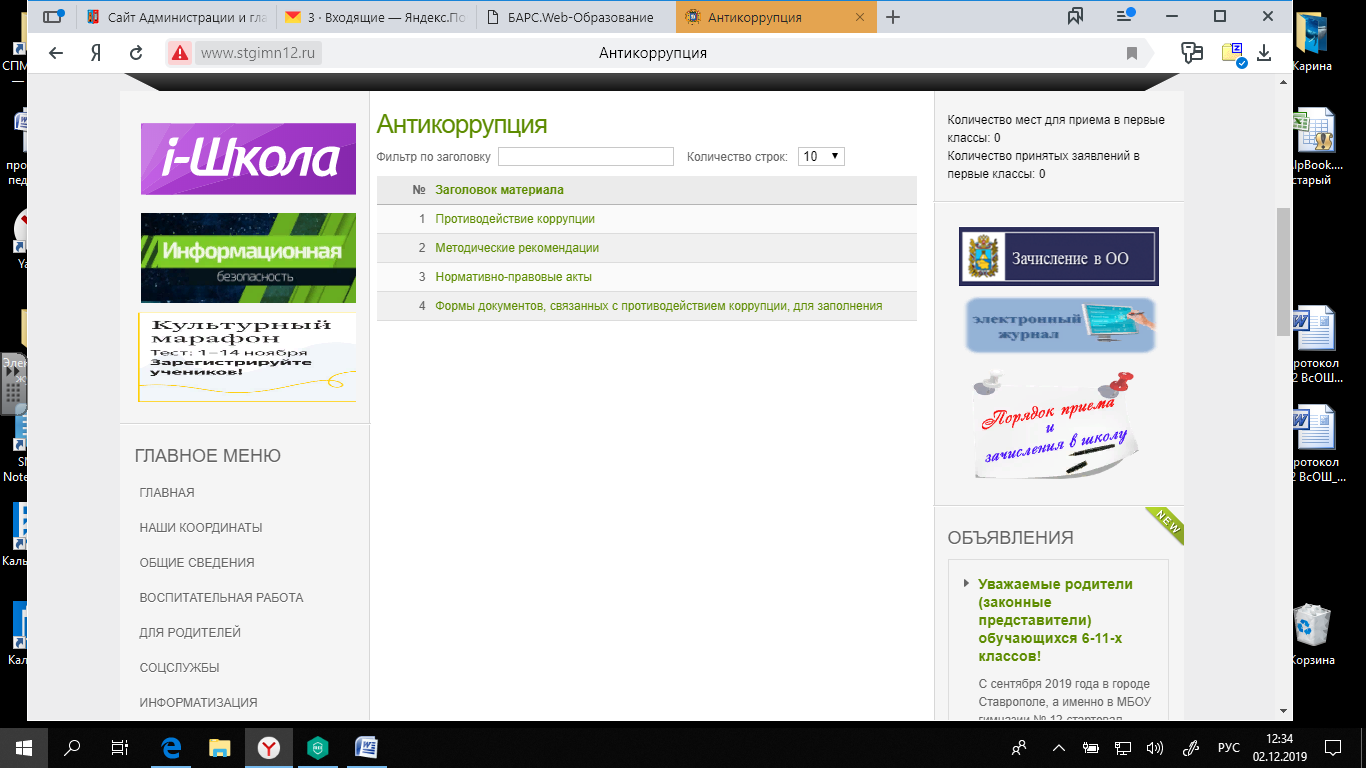 